COLLEGE OF ENGINEERING & TECHNOLOGY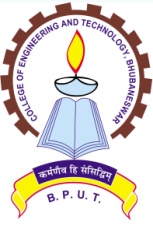 (A Constituent & Autonomous College of Biju Patnaik University of Technology, Odisha)Techno Campus, P.O.-MahalaxmiViharBHUBANESWAR-751029 ODISHA, INDIA     Tender Notice No.    851 /CET						Dated:06.03.2018CORRIGENDUMThe last date of submission of Tender vide this office Tender Notice No. 659/CET, Dated 16.02.2018 is hereby extended till 13.03.2018 at 1:00 P.M. All other terms and conditions are remaining the same in the original tender.Sd/-PRINCIPAL